International Classifications of Diseases (ICD)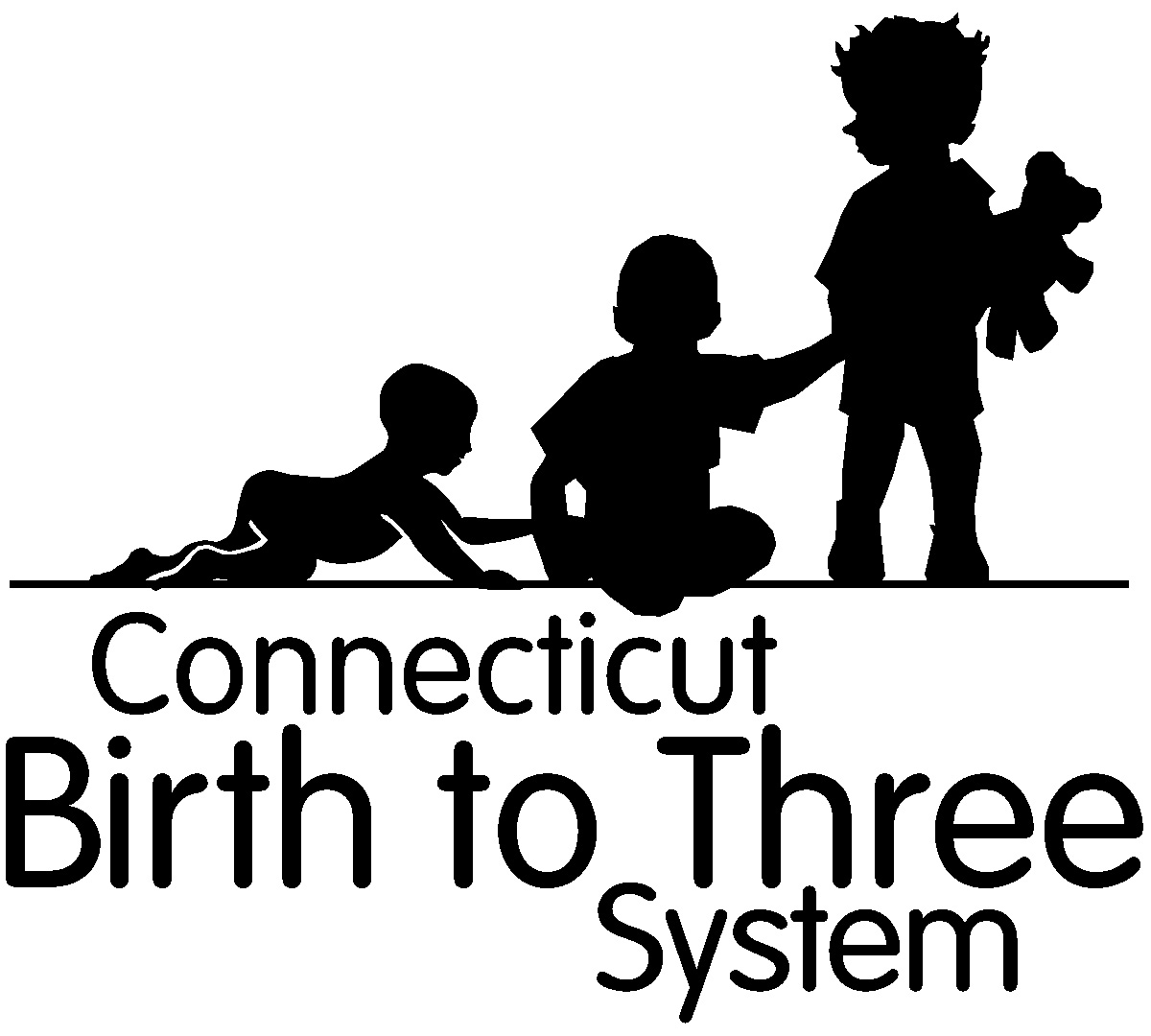 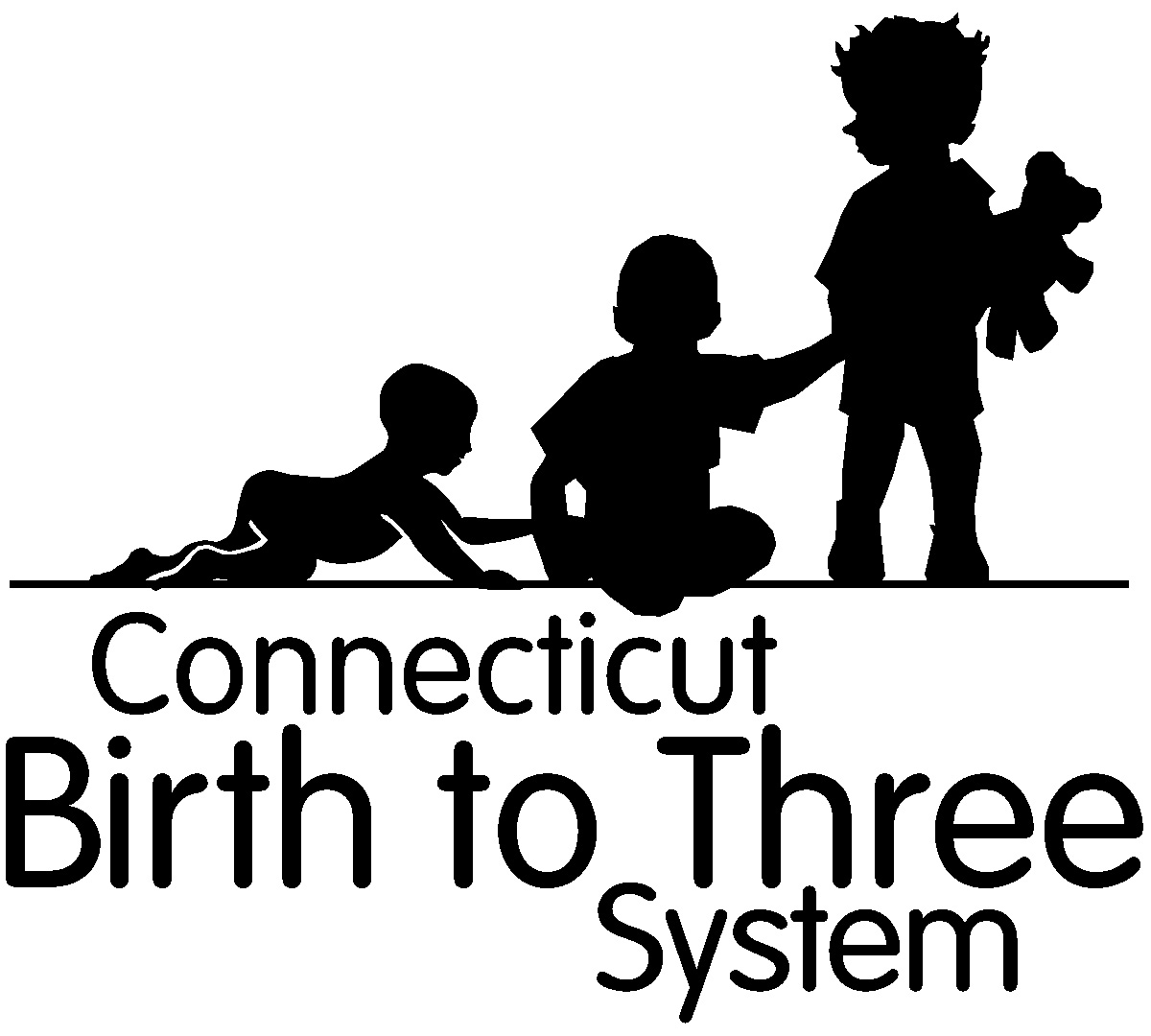 and the CT Birth to Three System________________________________________“NOT ELIGIBLE” code________________________________________ICD-10 code Z03.89  “Encounter for observation for other suspected diseases and conditions ruled out”